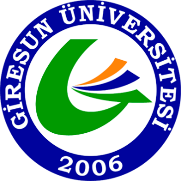 GİRESUN ÜNİVERSİTESİ              TIP FAKÜLTESİ DEKANLIĞINAYukarıda kimlik bilgileri belirtilmiş tıpta uzmanlık öğrencisinin Tıpta ve Diş Hekimliğinde uzmanlık eğitimi yönetmenliğinin 19. Maddesine göre Tez Savunma sınavının yapılabilmesi için önerilen sınav tarihi, yeri ve jürisi aşağıda belirtilmiştir. 								Anabilim Dalı BaşkanıÖNERİLEN SINAV TARİHİ, YERİ VE JÜRİ ÜYELERİAdı SoyadıTC Kimlik No:Uzmanlık Dalı(Anadal)Uzmanlık Eğitim Kurumu: Tez DanışmanıProgram YöneticisiSınav Tarihi:Sınav Yeri:Sınav Saati:Jüri (Asil)Unvan, kurum ve iletişim bilgileri1-2-3-Jüri (Yedek)1-2-